 CURRICULUM VITAE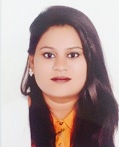 SIMONC/o-Mob: +971504973598E-Mail: simon.342004@2freemail.com 
CAREER OBJECTIVE To succeed in an environment of growth and excellence and earn a job which provides me job Satisfaction and self-development and help me achieve personal as well as organization goals.To be an astute learner and the best performer in your organization so that I can build an innovative career in your esteemed organization by using my skills.ACADAMIC QUALIFICATIONHigh school                       :                Convent of Jesus and Mary 2008 (A+)College                              :                 D.A Degree College for Woman Phase-8                                                             (Intermediate In Commerce) 2010 (B)Bachelors                          :                 D.A Degree College for Woman Phase-8                                                              Bachelors of Commerce Degree (1st Division)                         KASBIT                               :                  Master of Business Administration
                                                              (Accounts and Finance) 3CGPA
                                                          COMPUTER SKILLSMS.DOS, Microsoft Office, Windows 7 Ultimate, Windows XP professional,                    Windows 98, World Wide Web (www), Tally ERP 9, Peach Tree.WORK EXPERIENCEKeystone Academy:    Accounts Manager (01/Aug/2015) till (31/Dec/2016)                                          Joined as Accounts Officer (01/03/2015)Job Responsibilities:Responsible for ensuring of timely payment of loans and bills.Monitoring and processing payment and expenditures of school.Prepare and monitor the payroll system of 40 plus employees.Prepare fixed asset register and calculate depreciation on monthly basis.Daily basis cash and bank reconciliation.Calculate vacations and sick day’s allowances and make deductions accordingly if the leaves are used beyond the allowed amount.Calculation, recording and making entries of provident fund on monthly basis.Make adjusting entries for outstanding expenses.Prepare & issue fee vouchers to students.Deal with new admissions i.e issue Acceptance letter and Fee Voucher.Prepare Fee Structure Analysis Report (every academic year).Prepare and Issue payslips to the employees.Maintain an excel sheet of Accounts Receivable, Accounts Payable, Outstanding expenses and prepaid expenses and reconcile with Peachtree.Recognition of tuition fees and resources revenue every month.Maintain a daily log of fee/challan collection and update as soon as collected and notify school and parents of the defaulters.Petty cash and other journal postingPrepare Income Statement and per student financial statement.Technova Enterprises PVT LTD:   Promoted to Accounts Manager (01/Aug/15)-(01/Feb/16)                                                            Joined as Accounts Officer (01/03/2015)Job Responsibilities: Responsible for ensuring of timely payment of loans and bills. Monitoring and processing payment and expenditures of factory and head office.Prepare and monitor the payroll system of 70 plus employees.Manage inventory control.Prepare fixed asset register and calculate depreciation on monthly basis.Daily basis cash and bank reconciliation.To complete and maintain sales invoices and reportsMaintaining Stock Registers, Purchase, and Sales & Import Registers on Excel.Maintaining Stock control register of coal, lead, soda ash, plastic & Iron turning.Calculate vacations and sick day’s allowances and make deductions accordingly if the leaves are used beyond the allowed amount.Calculation, recording and making entries of provident fund on monthly basis.Make adjusting entries for outstanding expenses.Maintain excel spread sheet with breakdown of sales tax and income tax since inception as well as maintain a separate folder of all physical evidence of all entries.Maintain an excel sheet of all customers and payments to them and reconcile with Peachtree.Maintain an excel sheet of all vendors and their payments and reconcile with Peachtree.Preparation, analysis and reporting of Income Statement & Balance Sheet.Pacific Exim (Pvt) LTD:    Assistant Accountant (16/9/2013 till 28/Feb/2015)Job Responsibilities:Responsible for making payments of  all parties / suppliers ( From all companies) Handling monthly expenses. Data feeding of Fertilizers/ Chrome/Wheat (working on spread sheet).Preparing journal entries and posting data in appropriate ledgersPreparing income tax challan of Directors / staff salaries and of different parties.Making income tax return monthly statement Scanning / filling / printing / photocopies.Preparing Daily Funds PositionPreparing Cash FlowsTo complete and maintain sales invoices and reportsAccruals & prepaymentsPetty cash and other journal postingOversee various accounting records processes.Daily bank receipt postingReconciliationMaintaining spread sheetsHandling and writing cheques. Receiving and processing all invoices, expense forms and requests for paymentMaintaining Stock Registers, Purchase, and Sales & Import Registers on Excel.Maintaining  day to day record of Dispatch of Fertilizers E-filing - Preparation of Statement of Tax collected and Deducted (165 & 149)Maintaining Fertilizers Sales, Receipt and Stock position.Annual Tax Return File (165 & 149).Maintaining record of mark-up deducted by banks on Excel.Drafting of bank correspondence letters.Generating Sales Tax invoices.Maintaining & updating Annexure C (both and excel & file).Make Entries for sales and purchases.PERSONAL INFORMATION	Birth Date	:	20th, Jan, 1992Birth Place	:	Karachi, PakistanNationality	:	PakistaniMarital Status	:	SingleReligion	:	ChristianLanguage	:	English, Urdu (Fluent in speaking & writing)I hereby affirm that the above information is true and correct to the best of my knowledge.I will be most willing should you require to meet me personally for an interview.